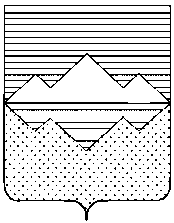 СОБРАНИЕ ДЕПУТАТОВСАТКИНСКОГО МУНИЦИПАЛЬНОГО РАЙОНАЧЕЛЯБИНСКОЙ ОБЛАСТИРЕШЕНИЕот 27 октября 2021 года №153/26г. СаткаО назначении членов конкурсной комиссии, формируемой для проведения конкурса по отбору кандидатур на должность главы Саткинского муниципального районаВ соответствии с Федеральным законом от 06.10.2003 № 131-ФЗ «Об общих принципах организации местного самоуправления в Российской Федерации», решением Собрания депутатов Саткинского муниципального района от 26.05.2021г. №110/16 «О принятии Положения о порядке проведения конкурса по отбору кандидатур на должность главы Саткинского муниципального района Челябинской области в новой редакции»и руководствуясь Уставом Саткинского муниципального района,СОБРАНИЕ ДЕПУТАТОВ САТКИНСКОГО МУНИЦИПАЛЬНОГО РАЙОНА РЕШАЕТ:1. Назначить членами конкурсной комиссии, формируемой для проведения конкурса по отбору кандидатур на должность главы Саткинского муниципального района, следующих депутатов Собрания депутатов Саткинского муниципального района: 1)  председателя Собрания депутатов Саткинского муниципального района – Бурматова Николая Павловича;2) заместителя председателя Собрания депутатов Саткинского муниципального района – Лебедеву Марину Борисовну.2. Контроль за исполнением настоящего решения оставляю за собойПредседатель Собрания депутатовСаткинского муниципального района							Н.П. Бурматов